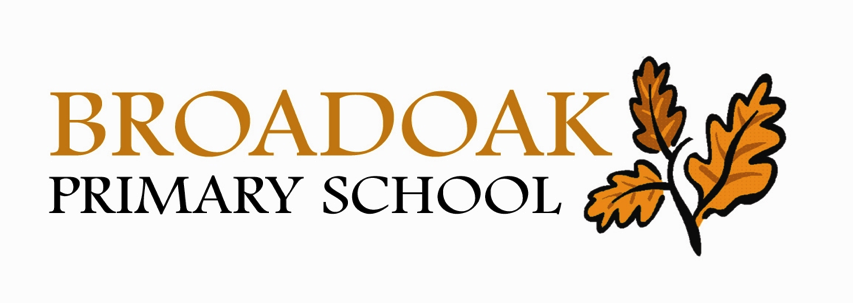 JOB DESCRIPTIONSCHOOL:   Broadoak Primary School SCHOOL:   Broadoak Primary School SCHOOL:   Broadoak Primary School JOB DETAILS:JOB DETAILS:Job Title:Job Title:Class TeacherClass TeacherClass TeacherGrade:Grade:Main Pay ScaleMain Pay ScaleMain Pay ScaleDirectly responsible to:Directly responsible to:The Headteacher and the Governing Body of the school.The Headteacher and the Governing Body of the school.The Headteacher and the Governing Body of the school.Directly responsible for:Directly responsible for:Class Teaching Class Teaching Class Teaching Hours of Duty:Hours of Duty:1265 hours per year1265 hours per year1265 hours per yearThe school is committed to safeguarding and promoting the welfare of children and young people and expects all staff and volunteers to share this commitment.The school is committed to safeguarding and promoting the welfare of children and young people and expects all staff and volunteers to share this commitment.The school is committed to safeguarding and promoting the welfare of children and young people and expects all staff and volunteers to share this commitment.The school is committed to safeguarding and promoting the welfare of children and young people and expects all staff and volunteers to share this commitment.The school is committed to safeguarding and promoting the welfare of children and young people and expects all staff and volunteers to share this commitment.Primary purpose of the job:Primary purpose of the job:Primary purpose of the job:Primary purpose of the job:Primary purpose of the job:To promote high quality teaching, effective use of resources and the highest standards of learning and achievement in accordance with the National Professional Standards and the school aims and ethos as detailed in the School Vision Statement and the School Teacher’s Pay and Conditions DocumentTo promote high quality teaching, effective use of resources and the highest standards of learning and achievement in accordance with the National Professional Standards and the school aims and ethos as detailed in the School Vision Statement and the School Teacher’s Pay and Conditions DocumentTo promote high quality teaching, effective use of resources and the highest standards of learning and achievement in accordance with the National Professional Standards and the school aims and ethos as detailed in the School Vision Statement and the School Teacher’s Pay and Conditions DocumentTo promote high quality teaching, effective use of resources and the highest standards of learning and achievement in accordance with the National Professional Standards and the school aims and ethos as detailed in the School Vision Statement and the School Teacher’s Pay and Conditions DocumentTo promote high quality teaching, effective use of resources and the highest standards of learning and achievement in accordance with the National Professional Standards and the school aims and ethos as detailed in the School Vision Statement and the School Teacher’s Pay and Conditions DocumentMain Duties and Responsibilities/Accountabilities:Main Duties and Responsibilities/Accountabilities:Main Duties and Responsibilities/Accountabilities:Main Duties and Responsibilities/Accountabilities:Main Duties and Responsibilities/Accountabilities:Teaching:Teaching:Teaching:Teaching:Our teachers must:1.  Set high expectations which inspire, motivate and challenge pupilsOur teachers must:1.  Set high expectations which inspire, motivate and challenge pupilsOur teachers must:1.  Set high expectations which inspire, motivate and challenge pupilsOur teachers must:1.  Set high expectations which inspire, motivate and challenge pupilsEstablish a safe and stimulating environment for pupilsSet targets and learning opportunities that challenge and engage all pupilsDemonstrate consistently the positive attitudes, values and behaviour which are expected2. Promote excellent progress and outcomes of pupilsBe accountable for pupils’ attainment, progress and outcomesBe aware of pupils’ capabilities and their prior knowledge, and plan and teaching to build on theseGuide pupils to reflect on the progress they have made and become aware of their next stepsDemonstrate knowledge and understanding of how pupils learn and how this impacts on teachingEncourage pupils to take a responsible and positive attitude in their own work3.  Demonstrate good subject and curriculum knowledgeHave a secure knowledge of relevant subjects and curriculum areas, foster and maintain pupils’ interest and address misconceptionsDemonstrate an understanding of and take responsibility promoting high standards of English, articulacy and correct use of standard EnglishIf teaching early reading, demonstrate a clear understanding of phonics teachingIf teaching early mathematics, demonstrate a clear understanding of appropriate teaching strategies4.  Plan and teach well-structured lessonsImpart knowledge and develop understanding through effective use of lesson timePromote a life-long love of learningKnow when to differentiate appropriately, using approaches which enable all pupils to be taught effectivelyHave a secure understanding of factors that can inhibit a child’s learning and how these can be overcomeSet homework and plan other out-of-class activities to consolidate and extend the knowledge and understanding of pupilsContribute to the design and provision of an engaging curriculum5.  Make accurate and productive use of assessmentKnow and understand how to assess the relevant subject and curriculum areas, including statutory assessment requirementsMake use of formative and summative assessment to secure progressUse relevant data to monitor progress, set targets and inform future lessonsGive pupils regular feedback, both verbally and through accurate marking, and encourage pupils to respond to feedbackEstablish a safe and stimulating environment for pupilsSet targets and learning opportunities that challenge and engage all pupilsDemonstrate consistently the positive attitudes, values and behaviour which are expected2. Promote excellent progress and outcomes of pupilsBe accountable for pupils’ attainment, progress and outcomesBe aware of pupils’ capabilities and their prior knowledge, and plan and teaching to build on theseGuide pupils to reflect on the progress they have made and become aware of their next stepsDemonstrate knowledge and understanding of how pupils learn and how this impacts on teachingEncourage pupils to take a responsible and positive attitude in their own work3.  Demonstrate good subject and curriculum knowledgeHave a secure knowledge of relevant subjects and curriculum areas, foster and maintain pupils’ interest and address misconceptionsDemonstrate an understanding of and take responsibility promoting high standards of English, articulacy and correct use of standard EnglishIf teaching early reading, demonstrate a clear understanding of phonics teachingIf teaching early mathematics, demonstrate a clear understanding of appropriate teaching strategies4.  Plan and teach well-structured lessonsImpart knowledge and develop understanding through effective use of lesson timePromote a life-long love of learningKnow when to differentiate appropriately, using approaches which enable all pupils to be taught effectivelyHave a secure understanding of factors that can inhibit a child’s learning and how these can be overcomeSet homework and plan other out-of-class activities to consolidate and extend the knowledge and understanding of pupilsContribute to the design and provision of an engaging curriculum5.  Make accurate and productive use of assessmentKnow and understand how to assess the relevant subject and curriculum areas, including statutory assessment requirementsMake use of formative and summative assessment to secure progressUse relevant data to monitor progress, set targets and inform future lessonsGive pupils regular feedback, both verbally and through accurate marking, and encourage pupils to respond to feedbackEstablish a safe and stimulating environment for pupilsSet targets and learning opportunities that challenge and engage all pupilsDemonstrate consistently the positive attitudes, values and behaviour which are expected2. Promote excellent progress and outcomes of pupilsBe accountable for pupils’ attainment, progress and outcomesBe aware of pupils’ capabilities and their prior knowledge, and plan and teaching to build on theseGuide pupils to reflect on the progress they have made and become aware of their next stepsDemonstrate knowledge and understanding of how pupils learn and how this impacts on teachingEncourage pupils to take a responsible and positive attitude in their own work3.  Demonstrate good subject and curriculum knowledgeHave a secure knowledge of relevant subjects and curriculum areas, foster and maintain pupils’ interest and address misconceptionsDemonstrate an understanding of and take responsibility promoting high standards of English, articulacy and correct use of standard EnglishIf teaching early reading, demonstrate a clear understanding of phonics teachingIf teaching early mathematics, demonstrate a clear understanding of appropriate teaching strategies4.  Plan and teach well-structured lessonsImpart knowledge and develop understanding through effective use of lesson timePromote a life-long love of learningKnow when to differentiate appropriately, using approaches which enable all pupils to be taught effectivelyHave a secure understanding of factors that can inhibit a child’s learning and how these can be overcomeSet homework and plan other out-of-class activities to consolidate and extend the knowledge and understanding of pupilsContribute to the design and provision of an engaging curriculum5.  Make accurate and productive use of assessmentKnow and understand how to assess the relevant subject and curriculum areas, including statutory assessment requirementsMake use of formative and summative assessment to secure progressUse relevant data to monitor progress, set targets and inform future lessonsGive pupils regular feedback, both verbally and through accurate marking, and encourage pupils to respond to feedbackEstablish a safe and stimulating environment for pupilsSet targets and learning opportunities that challenge and engage all pupilsDemonstrate consistently the positive attitudes, values and behaviour which are expected2. Promote excellent progress and outcomes of pupilsBe accountable for pupils’ attainment, progress and outcomesBe aware of pupils’ capabilities and their prior knowledge, and plan and teaching to build on theseGuide pupils to reflect on the progress they have made and become aware of their next stepsDemonstrate knowledge and understanding of how pupils learn and how this impacts on teachingEncourage pupils to take a responsible and positive attitude in their own work3.  Demonstrate good subject and curriculum knowledgeHave a secure knowledge of relevant subjects and curriculum areas, foster and maintain pupils’ interest and address misconceptionsDemonstrate an understanding of and take responsibility promoting high standards of English, articulacy and correct use of standard EnglishIf teaching early reading, demonstrate a clear understanding of phonics teachingIf teaching early mathematics, demonstrate a clear understanding of appropriate teaching strategies4.  Plan and teach well-structured lessonsImpart knowledge and develop understanding through effective use of lesson timePromote a life-long love of learningKnow when to differentiate appropriately, using approaches which enable all pupils to be taught effectivelyHave a secure understanding of factors that can inhibit a child’s learning and how these can be overcomeSet homework and plan other out-of-class activities to consolidate and extend the knowledge and understanding of pupilsContribute to the design and provision of an engaging curriculum5.  Make accurate and productive use of assessmentKnow and understand how to assess the relevant subject and curriculum areas, including statutory assessment requirementsMake use of formative and summative assessment to secure progressUse relevant data to monitor progress, set targets and inform future lessonsGive pupils regular feedback, both verbally and through accurate marking, and encourage pupils to respond to feedback6.  Manage behaviour effectively to ensure a good and safe learning environment6.  Manage behaviour effectively to ensure a good and safe learning environment6.  Manage behaviour effectively to ensure a good and safe learning environment6.  Manage behaviour effectively to ensure a good and safe learning environmentMaintain good relationships with pupilsHave clear rules and routines for behaviour in classrooms, and take responsibility for promoting good and courteous behaviour both in classrooms and around the school, in accordance with the school’s behaviour policyHave high expectations of behaviour, and establish a framework for discipline with a range of strategies, using praise, sanctions and rewards consistently and fairlyManage classes effectively, using approaches which are appropriate to pupils’ needs to involve and motivate them7.  Fulfil wider professional opportunitiesMaintain good relationships with pupilsHave clear rules and routines for behaviour in classrooms, and take responsibility for promoting good and courteous behaviour both in classrooms and around the school, in accordance with the school’s behaviour policyHave high expectations of behaviour, and establish a framework for discipline with a range of strategies, using praise, sanctions and rewards consistently and fairlyManage classes effectively, using approaches which are appropriate to pupils’ needs to involve and motivate them7.  Fulfil wider professional opportunitiesMaintain good relationships with pupilsHave clear rules and routines for behaviour in classrooms, and take responsibility for promoting good and courteous behaviour both in classrooms and around the school, in accordance with the school’s behaviour policyHave high expectations of behaviour, and establish a framework for discipline with a range of strategies, using praise, sanctions and rewards consistently and fairlyManage classes effectively, using approaches which are appropriate to pupils’ needs to involve and motivate them7.  Fulfil wider professional opportunitiesMaintain good relationships with pupilsHave clear rules and routines for behaviour in classrooms, and take responsibility for promoting good and courteous behaviour both in classrooms and around the school, in accordance with the school’s behaviour policyHave high expectations of behaviour, and establish a framework for discipline with a range of strategies, using praise, sanctions and rewards consistently and fairlyManage classes effectively, using approaches which are appropriate to pupils’ needs to involve and motivate them7.  Fulfil wider professional opportunitiesTo make a positive contribution to the wider life and ethos of the schoolTo establish constructive working relationships among staff with whom you work, through team working relations and mutual support; evaluating practice and developing an acceptance of accountabilityTo take responsibility for improving teaching through appropriate professional development, responding to advice and feedback from colleaguesTo make a positive contribution to the wider life and ethos of the schoolTo establish constructive working relationships among staff with whom you work, through team working relations and mutual support; evaluating practice and developing an acceptance of accountabilityTo take responsibility for improving teaching through appropriate professional development, responding to advice and feedback from colleaguesTo make a positive contribution to the wider life and ethos of the schoolTo establish constructive working relationships among staff with whom you work, through team working relations and mutual support; evaluating practice and developing an acceptance of accountabilityTo take responsibility for improving teaching through appropriate professional development, responding to advice and feedback from colleaguesTo make a positive contribution to the wider life and ethos of the schoolTo establish constructive working relationships among staff with whom you work, through team working relations and mutual support; evaluating practice and developing an acceptance of accountabilityTo take responsibility for improving teaching through appropriate professional development, responding to advice and feedback from colleaguesTo deploy support staff effectivelyTo communicate effectively with parents with regards to pupils’ achievements and well-beingTo deploy support staff effectivelyTo communicate effectively with parents with regards to pupils’ achievements and well-beingTo deploy support staff effectivelyTo communicate effectively with parents with regards to pupils’ achievements and well-beingTo deploy support staff effectivelyTo communicate effectively with parents with regards to pupils’ achievements and well-beingReview Arrangements:Review Arrangements:Review Arrangements:Review Arrangements:Review Arrangements:The details contained in this Job Description reflect the content of the job at the date it was prepared.  It should be remembered, however, that it is inevitable that over time, the nature of individual jobs will change, existing duties may no longer be required and other duties may be gained without changing the general nature of the duties or the level of responsibility entailed.  Consequently, the council will expect to revise this Job Description from time to time and will consult with the postholder at the appropriate time.The details contained in this Job Description reflect the content of the job at the date it was prepared.  It should be remembered, however, that it is inevitable that over time, the nature of individual jobs will change, existing duties may no longer be required and other duties may be gained without changing the general nature of the duties or the level of responsibility entailed.  Consequently, the council will expect to revise this Job Description from time to time and will consult with the postholder at the appropriate time.The details contained in this Job Description reflect the content of the job at the date it was prepared.  It should be remembered, however, that it is inevitable that over time, the nature of individual jobs will change, existing duties may no longer be required and other duties may be gained without changing the general nature of the duties or the level of responsibility entailed.  Consequently, the council will expect to revise this Job Description from time to time and will consult with the postholder at the appropriate time.The details contained in this Job Description reflect the content of the job at the date it was prepared.  It should be remembered, however, that it is inevitable that over time, the nature of individual jobs will change, existing duties may no longer be required and other duties may be gained without changing the general nature of the duties or the level of responsibility entailed.  Consequently, the council will expect to revise this Job Description from time to time and will consult with the postholder at the appropriate time.The details contained in this Job Description reflect the content of the job at the date it was prepared.  It should be remembered, however, that it is inevitable that over time, the nature of individual jobs will change, existing duties may no longer be required and other duties may be gained without changing the general nature of the duties or the level of responsibility entailed.  Consequently, the council will expect to revise this Job Description from time to time and will consult with the postholder at the appropriate time.Date Job Description prepared/revised:Prepared by:Agreed by Postholder